Lopšelio grupės „Saulutės“ nuotolinio  ugdymo (si) veiklos planasTrukmė – nuo 2021 m. kovo 22 d. iki 2021 m. balandžio 2 d. (2 savaitės).Ugdomosios veiklos pavadinimas – „Čir vir vir pavasaris. Pavasario požymiai“.Vaiko ugdymo (si) uždaviniai: Pagal galimybes sudaryti sąlygas stebėti aplinką, gamtą, tyrinėti bundančios gamtos – pavasario požymius, ženklus. Plėsti žodyną naujais žodžiais, lavinti estetinius jausmus, žadinti teigiamas emocijas.Rekomenduojamos idėjos veiklai:Stebės aplinką, gamtą, kas pasikeitė pavasarį. Pvz.: saulutė, žolytė, balutės, pirmosios gėlytės, šilta; kaip mes rengiamės.Vartys knygutes, žiūrės iliustracijas, pastebės, kur pavaizduoti paukšteliai, varlytės, boružėlės, vabalai. Klausysis paukštelių balsų, bandys juos pamėgdžioti. Kurs darbelius „Saulutė“, „Paukšteliai“ ir kitus darbelius.Laisvai pasirinkta vaikų ir tėvelių veikla, jos būdai.Siūloma ugdymo (si) medžiaga:Dainelė „Labas rytas“ – prisimins darželį, matys filmuką, kartu dainuos ir judėdami mankštinsis. Pakartos kartu su tėveliais.Nuoroda (siūlo meninio ugdymo pedagogė): https://www.youtube.com/watch?v=N__xdpC_mf0Su varlytėmis ir vabzdžiais susipažins interneto svetainėje „SaulyTučiai“: Saulytučiai„“, „Slėpynės“ Nuoroda:  http://www.tuciai.lt/.3 . Paukščių nuotraukos ir balsų pamėgdžiojimai.Nuoroda: (https://www.youtube.com/watch?v=YSdXdJVZzV8&fbclid=IwAR2oHk4Qs2yNuQ2Fb59WTnXlX   7oUp2L-Etb_V39GObraFsxtu4lHXMQr7zU4. Tyrinės aplinką, ieškos saulytės. Kurs darbelius „Saulutė“, „Paukšteliai“. Darbelių pavyzdžiai pridedami šio dokumento pabaigoje.5. „Pirštukų žaidimas“ – pamankštinti pirštukus, delniukus, kumštelius.Pirštais pirštais bar bar bar.
Delnais delnais dar dar dar.
Kumščiais kumščiais dun dun dun.
O alkūnėm bum bum bum.
Rankom rankom klepu klepu.
O kojytėm trepu trepu.6. Pasakėlė prieš miegą „Trys paršiukai“Nuoroda: https://www.youtube.com/watch?V=e_B2GTOTPVA Mieli tėveliai, grįžtamojo ryšio, t. y. vaikų darbelių, veiklos nuotraukų, Jūsų komentarų, kaip vaikui sekėsi veikla, ir pan., laukiu el. paštu aurelesk@gmail.comGrupės auklėtoja                                                                                     A. Skaržinskienė Darbelių pavyzdžiai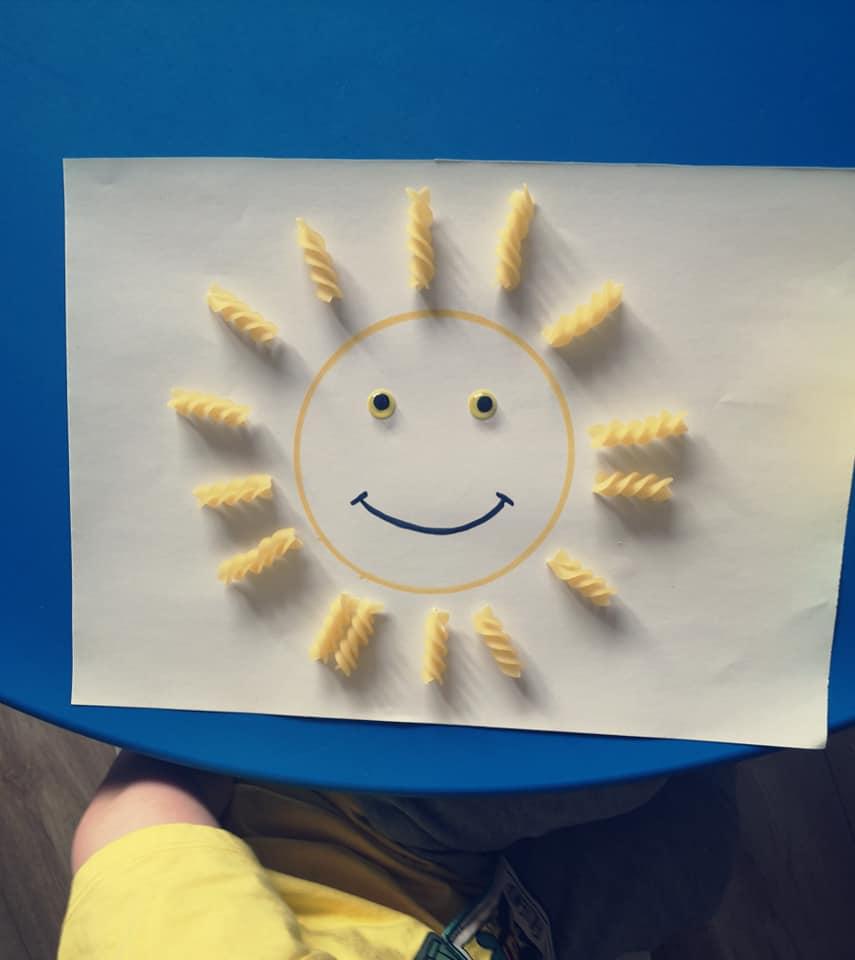 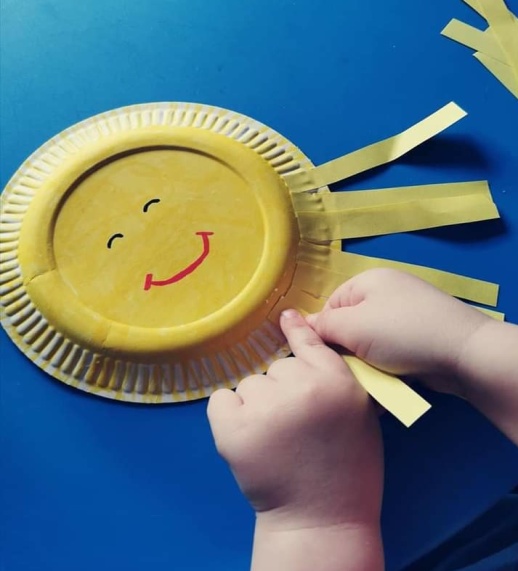 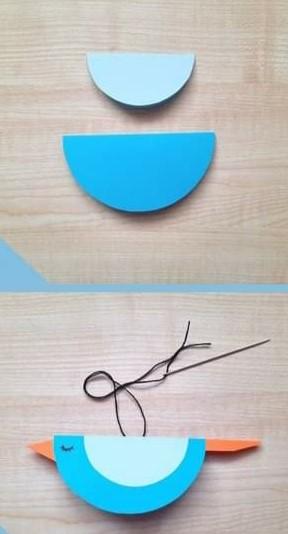 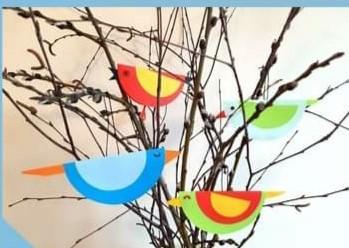 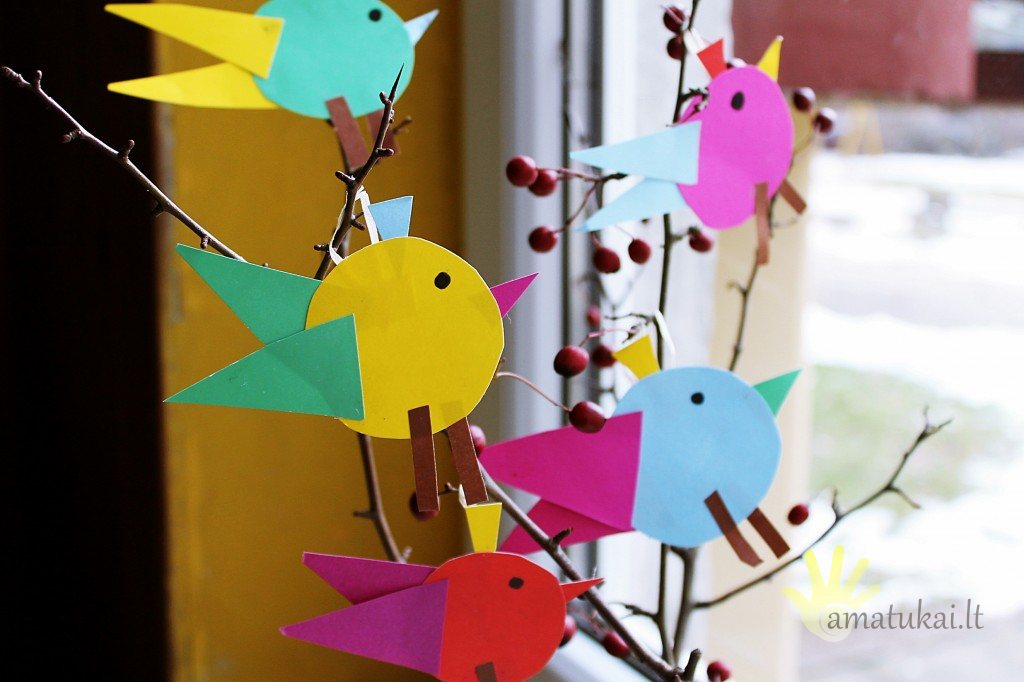 